Finans- och näringsutskottets betänkandeKompensation till kommunerna för sänkta samfundsskatteintäkterLandskapsregeringens lagförslag LF 5/2022-2023INNEHÅLLSammanfattning	1Landskapsregeringens förslag	1Utskottets förslag	1Utskottets synpunkter	1Ärendets behandling	1Utskottets förslag	1SammanfattningLandskapsregeringens förslagLandskapsregeringen föreslår att kommunerna ska kompenseras för det bortfall av intäkter från samfundsbeskattningen som orsakas av social- och hälsovårdsreformen i riket. Reformen leder till att kommunernas andel av samfundsskatten sänks med 11,25 procentenheter.	Enligt förslaget ska ett belopp motsvarande 11,25 procentenheter av den samfundsskatt som återförs till Åland i form av skatteavräkning fördelas mellan kommunerna. Kompensationen betalas månatligen i förskott under skatteåret och avräknas efter att beskattningen har slutförts. Fördelningen av kompensationen mellan kommunerna sker enligt de andelar som med stöd av kommunalskattelagen för landskapet Åland fastställs för fördelning av samfundsskatten.	Kommunernas andel av samfundsskatten sänks från och med skatteåret 2023. Den föreslagna lagen är med hänvisning till det avsedd att tillämpas från och med det skatteåret och bör således träda i kraft så snart som möjligt.Om lagen skulle träda i kraft efter årsskiftet ska förskottet för månaderna före ikraftträdandet betalas ut retroaktivt.Utskottets förslagUtskottet föreslår att lagtinget antar lagförslaget.Ärendets behandlingLagtinget har den 14 november 2022 inbegärt finans- och näringsutskottets yttrande i ärendet. 	Utskottet har i ärendet hört ministern Roger Höglund, byråchefen Conny Nyholm och budgetplaneraren Robert Lindblom från finansavdelningen.	I ärendets avgörande behandling deltog ordföranden Jörgen Pettersson, viceordföranden John Holmberg, ledamöterna Nina Fellman, Lars Häggblom, Robert Mansén och Jörgen Strand.Utskottets förslagMed hänvisning till det anförda föreslår utskottetatt lagtinget antar lagförslaget i följande lydelse:L A N D S K A P S L A G
om kompensation till kommunerna för sänkta samfundsskatteintäkter	I enlighet med lagtingets beslut föreskrivs:1 §Kompensation för sänkta skatteintäkter	Landskapsregeringen betalar kompensation till kommunerna för den sänkning av intäkterna från beskattningen av samfund och samfällda förmåner som orsakas av social- och hälsovårdsreformen i riket.2 §Kompensationsbelopp	Kompensationen betalas skatteårsvis och beloppet motsvarar 11,25 procentenheter av den andel av den debiterade samfundsskatten som för respektive skatteår återförs till Åland i form av skatteavräkning enligt 49 § självstyrelselag (1993:71) för Åland.	Kompensationsbeloppet fastställs så snart som möjligt efter att skatteavräkningen har verkställts och fördelas mellan kommunerna enligt de andelar som med stöd av 32 § kommunalskattelagen (2011:119) för landskapet Åland har fastställts för det skatteår till vilket kompensationen hänför sig.3 §Förskott	Under skatteåret betalas kompensationen till kommunerna månatligen i förskott. Förskottsbeloppet beräknas utgående från det förskott på skatteavräkningen som betalas med stöd av 49 § i självstyrelselagen.	Förskottsbeloppet fördelas mellan kommunerna enligt de andelar som med stöd av kommunalskattelagen för landskapet Åland tillämpas för det aktuella skatteåret. Om kommunernas andelar fastställs på nytt under skatteåret beaktas detta dock inte vid fördelningen av förskottsbeloppet.4 §Avräkning	Skillnaden mellan förskottsbelopp och kompensationsbelopp avräknas i samband med nästa förskottsbetalning efter att kompensationsbeloppet har fastställts. Om skillnaden är stor kan avräkningen fördelas över flera månader.5 §Ikraftträdande	Denna lag träder i kraft den … 2023 och tillämpas från och med skatteåret 2023. De månatliga förskott som inte har betalats ut till kommunerna när lagen träder i kraft ska betalas ut så snart som möjligt.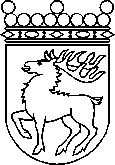 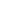 Ålands lagtingBETÄNKANDE nr 3/2022-2023BETÄNKANDE nr 3/2022-2023DatumFinans- och näringsutskottet2022-12-13Till Ålands lagtingTill Ålands lagtingTill Ålands lagtingTill Ålands lagtingTill Ålands lagtingMariehamn den 13 december 2022Mariehamn den 13 december 2022OrdförandeJörgen PetterssonSekreterareSten Eriksson